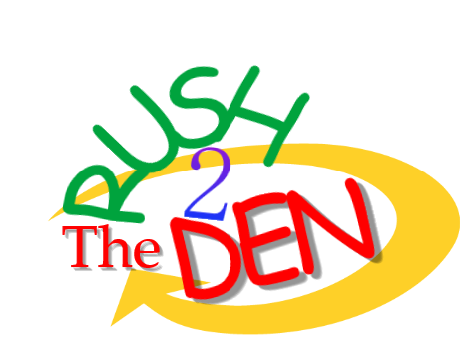 Event											 Please provide approx ages of children if booking for a birthday party. Day & Date of Event 									Time of Event: 									Setting-Up Time: from 			am/pm to 			  am/pm30 minutes before and after event times booked are free of charge for set up and tidy. Please leave the hall as found. Please ensure you take your rubbish home as our disposal is limited.Entertainment provided by 								NAME 										Address:   										Telephone 						  Mobile 			Email:   										I enclose a non-refundable booking fee of £10.00.or I enclose payment in full of £......................... (Please see below for calculating the full amount of your booking).Hall Hire £25/hrParty Food from £4.50/childBouncy Castle from £45Soft Play Hire £100/partyThemed Crafts from £5/childDisco £75/partyCharacter Costume Hire £25/partyToy Hire £25/party(up to 7 toy choices, please ask for details)(Please make all cheques payable to ‘RUSH 2The DEN’)Signed.................................................... Date ................................Please return this form with your payments as soon as possible to the Booking Clerk: RUSH 2The DEN 16 Fitzwilliam Street, Rushden, NN10 9YWPlease ensure that you make your final payment no later than One week before your event. Please note any damaged items may be chargeable. Please leave the room / hall as you would wish to find it. Cleaning costs may be incurredEvent Theme	                         	Boxed          PlatterApprox ages					Number of children			 Special dietary requirements								Please choose 2 sandwich fillings and preferred bread optionsEgg & CressHamCheeseTuna & MayonnaiseChickenBrown BreadWhite Bread50/50 BreadPlease choose up to 4 from the followingCucumber sticksCarrot sticksTomatoGrapesApple slicesOrange segmentsPlease choose 3 from the followingChicken nuggetsFish fingersSausage rollsMini quichePork PieMini pizzaParty SausagesMini eggPlease choose 1 from the followingBacon rasher crispsCheese PuffsTwigletsCheese SavouriesPlease choose 1 from the followingChocolate krispie bitesFlapjack miniChocolate cornflake miniMini DonutMini blueberry muffinCup CakeSigned.................................................... Date ................................Please return this form with your payments as soon as possible to the Booking Clerk: RUSH 2The DEN 16 Fitzwilliam Street, Rushden, NN10 9YWPlease ensure that you make your final selection with details of any special dietary requirements, numbers and payment no later than One week before your event.